47 ЗАСЕДАНИЕ 6 СОЗЫВАВ соответствии с Федеральным законом от 6 октября 2003 г. № 131-ФЗ «Об общих принципах организации местного самоуправления в Российской Федерации», Законом Чувашской Республики от 18 октября 2004 г. № 19 «Об организации местного самоуправления в Чувашской Республике», Уставом Козловского района Чувашской Республики, Собрание депутатов Козловского района Чувашской Республики  РЕШИЛО:1. Внести в решение Собрания депутатов Козловского района от 12 сентября 2018 г. №2/220 « Об утверждении Порядка проведения конкурса на замещение должности  главы администрации Козловского района» (далее - Решения) следующие изменения:	1.1. В подпункте в) пункта 5.2 раздела V. Рабочее (служебное) время и время отдыха формы контракта с главой администрации Козловского района, назначаемым по конкурсу, утвержденного пунктом 2 Решения слова «10 календарных дней» заменить словами «3 календарных дня».2. Настоящее решение вступает в силу с момента официального опубликования.Глава Козловского района Чувашской Республики								Ю.А. ПетровЧĂВАШ РЕСПУБЛИКИКУСЛАВККА РАЙОНĔ 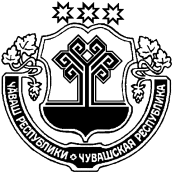 ЧУВАШСКАЯ РЕСПУБЛИКА КОЗЛОВСКИЙ РАЙОН КУСЛАВККА РАЙОНĔНДЕПУТАТСЕН ПУХĂВĔ ЙЫШĂНУ27.02.2019 Ç 11/254 №                Куславкка хулиСОБРАНИЕ ДЕПУТАТОВ КОЗЛОВСКОГО РАЙОНА РЕШЕНИЕ27.02.2019 г. № 11/254город КозловкаО внесении изменений в решение Собрания депутатов Козловского района от 12.09.18 г. №2/220